St. john Lutheran church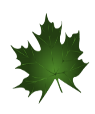 104 Central Ave NorthMapleton MN, 56065Phone: 507-524-3615Email: stjohnslutheran.mapletonmn@gmail.comName of Student:___________________________________  Date of Birth: ________/________/____________Gender:_____________________________  Age:___________________ Grade:________________Parent/Guardian(s):___________________________________   ________________________________________Primary Address:_______________________________________________________________________________City, State, Zip: ________________________________________________________________________________Home Phone: (_____) ___________-______________		Work: (_____) ____________-________________Cell Phone: (______) ____________-______________		Email: ____________________________________Parent or Guardian Must Agree and Sign:“I give permission for my child/ren to attend the field trip and take part in the normal activities. I authorize that the adult chaperones on these trips may make any medical decisions in case your child/ren would need necessary emergency medical care. I also give permission for the use of photographs, video, and electronic images including my child for our church promotions.”Parent/Guardian Signature: __________________________________________________________Health Form*An examination by a physician is NOT needed, but please complete the following form for St. John Lutheran Church to have on file along with the Chaperones on the trip. Family Doctor: ___________________________________	Phone: _______________________________________Emergency Contact: _______________________________	 Phone: ______________________________________Secondary Contact: ________________________________	 Phone: ______________________________________Relationship to Camper:__________________________________	______________________________________Is there any other information that we should know about your camper in order to best serve him/her during the trip? ____________________________________________________________________________________________________________________________________________________________________________________________________.Allergies: Food/Medication/Insects/Other:Epi Pen Needed: (we do not provide epi pens)Y / NDietary Restrictions:Please list any routine medications camper staff will have to administer, including dosage and directions:Date of last Tetnus shot:Camper up-to-date on immunizations: Y / N